Karen S'gaw | ကညီကျိာ်တၢ်ဆဲးလီၤမံၤလၢတီၤဖုၣ်ကၠိတဖၣ်အပူၤဖဲ ၂၀၂၅ အဂီၢ် တၢ်စးထီၣ်ကၠိန့ၣ်မ့ၢ်ဆၢကတီၢ်လၢလီၤသူၣ်ပိၢ်သး၀းလၢဖိသၣ်, မိၢ်ပၢ်ဒီးပှၤကွၢ်ထွဲတၢ်ဖိတဖၣ်အဂီၢ်လီၤ. ပအဲၣ်ဒိးမၤစၢၤဒုးကဲထီၣ်တၢ်ဆဲးလီၤမံၤအတၢ်မၤအံၤကကဲတၢ်အညီလၢနဂီၢ်တသ့ဖဲအသ့န့ၣ်လီၤ.  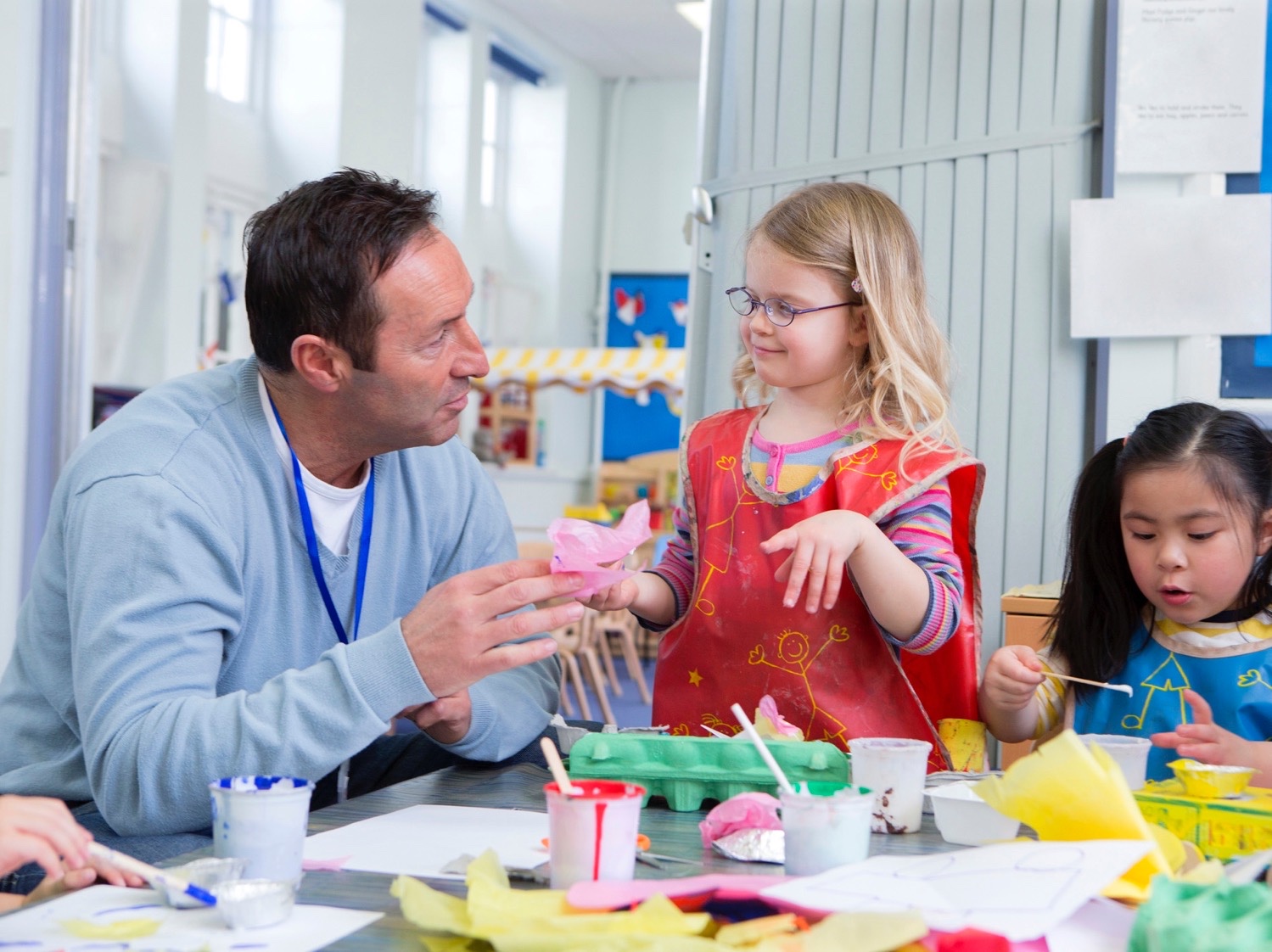 ဖဲဘံးထိရံယါအပူၤအံၤ, နဖိအိၣ်ဒီးတၢ်ခွဲးတၢ်ယၥ်လၢကထီၣ်ကၠိလၢတၢ်ပၥ်လီၤအီၤလၢနဟံၣ်ခိၣ်ဟံၣ်ဃၢၤ (န'လီၢ်က၀ီၤကၠိ')လၢအအိၣ်လၢတၢ်ကူၣ်ဘၣ်ကူၣ်သ့ဒီးတၢ်မၤဂ့ၤထီၣ်က့ၤတၢ်သိၣ်လိအတၢ်ဘျၢနီၣ်ဂံၢ်၂၀၀၆အဖီလာ်အသိးန့ၣ်လီၤ. နပတံထီၣ်စ့ၢ်ကီးတၢ်လီၢ်ဖဲကၠိတဖျၢၣ်လၢတမ့ၢ်နလီၢ်က၀ီၤကၠိအအိၣ်ဘၣ်န့ၣ်သ့စ့ၢ်ကီးလီၤ. ကၠိကဆိကမိၣ်န့ၢ်နလံၥ်ပတံထီၣ်အဂီၢ်ဒ်တၢ်ပၥ်န့ၢ်တၢ်လီၢ်အတၢ်ဘျၢအိၣ်၀ဲအသိးန့ၣ်လီၤ. လၢတၢ်ဂ့ၢ်အါထီၣ်ဘၣ်ဃးတၢ်ကမၤန့ၢ်တၢ်လီၢ်အတၢ်ဘျၢအဂီၢ်, ကွၢ်ဘၣ်တၢ်ဆဲးလီၤမံၤလၢကၠိအပူၤအလံၥ်ကဘျံးန့ၣ်တက့ၢ်.တၢ်ဆၢကတီၢ်အယူၥ်အသီလၢကီၢ်စဲၣ်ခဲလၢၥ်လၢဂံၢ်ခီၣ်ထံးတီၤ(ကတီၤဆိကၠိ)အဂီၢ် တီၤဖုၣ်ကၠိအခီၣ်ထံးတနံၣ်န့ၣ်တၢ်ကိးအီၤလၢဂံၢ်ခီၣ်ထံးတီၤမ့တမ့ၢ်ကတီၤဆိကၠိန့ၣ်လီၤ.ပထုးထီၣ်ပၥ်လီၤလံဂံၢ်ခီၣ်ထံးကၠိတၢ်ဆဲးလီၤမံၤအတၢ်ဆၢကတီၢ်အယူၥ်လၢကယဲၢ်ဘံးထိရံယါပဒိၣ်တီၤဖုၣ်ကၠိခဲလၢာ်အဂီၢ်လၢတၢ်ကလူၤပိာ်မၤထွဲအီၤအဂီၢ်(ကွၢ်ကဘျံးပၤ ၃)လီၤ. တၢ်ဆၢကတီၢ်အယူၥ်ပညိၣ်၀ဲဒ်သိးကမၤစၢၤနၤလၢနကနၢ်ပၢၢ်မ့ၢ်တၢ်ကဘၣ်ဆဲးလီၤနဖိအမံၤလၢဂံၢ်ခီၣ်ထံးတီၤအပူၤလၢ ၂၀၂၅ ကၠိအနံၣ်အဂီၢ်လၢအဆၢကတီၢ်ဖဲလဲၣ်ဒီးဒ်လဲၣ်န့ၣ်လီၤ. မ့ၢ်ယကဘၣ်ဆဲးလီၤန့ၢ်ယဖိအမံၤလၢအ၀ဲသ့ၣ်အတီၤဖုၣ်ကၠိအခီၣ်ထံးတနံၣ်အဂီၢ်လၢအခါမတၤလဲၣ်. နဖိကဘၣ်မ့ၢ် ၅ နံၣ်ဖဲလါအ့ဖြ့ၣ် ၃၀ သီဖဲနံၣ်လၢအ၀ဲသ့ၣ်စးထီၣ်ကၠိန့ၣ်လီၤ.တၢ်ထီၣ်ကၠိန့ၣ်မ့ၢ်တၢ်လၢဖိသၣ်ခဲလၢၥ်ကဘၣ်မၤအီၤဖဲအပှဲၤထီၣ် ၆ နံၣ်န့ၣ်လီၤ.လၢကဆဲးလီၤနဖိအမံၤဆူဘံးထိရံယါပဒိၣ်တီၤဖုၣ်ကၠိအပူၤဖဲ ၂၀၂၅ ကၠိအနံၣ်အဂီၢ်, ဆှၢထီၣ်ဘၣ်တၢ်ဆဲးလီၤမံၤအလံၥ်ပတံထီၣ်ဆူကၠိအအိၣ်ဖဲ လါယူၤလံ ၂၆ သီ ၂၀၂၄ နံၣ်န့ၣ်တက့ၢ်.ယကဘၣ်ဆဲးလီၤယဖိအမံၤလၢအ၀ဲသ့ၣ်တီၤဖုၣ်ကၠိအပူၤဖဲအခီၣ်ထံးတနံၣ်န့ၣ်ဒ်လဲၣ်.ဟံးန့ၢ်တၢ်အပတီၢ်တဖၣ်အံၤလၢကဆဲးလီၤနဖိအမံၤဖဲတီၤဖုၣ်ကၠိအခီၣ်ထံးတနံၣ်န့ၣ်တက့ၢ်.ဃုထံၣ်န့ၢ်နလီၢ်က၀ီၤကၠိဖဲ'ဃုထံၣ်န့ၣ်ယကၠိ' အပှၥ်ယဲၤအပူၤ(ကွၢ်ဖဲအဖီလၥ်)တက့ၢ်. ဆဲးကျိးဘၣ်ပဒိၣ်အတီၤဖုၣ်ကၠိလၢကမၤတၢ်သ့ၣ်နံၤဖးသီလၢကဟးဆှၣ်ကွၢ်ကၠိဒီးတၢ်ဆဲးလီၤမံၤအကျိၤအကျဲန့ၣ်တက့ၢ်. ထုးထီၣ်ဘၣ်ဂံၢ်ခီၣ်ထံးကၠိ(ကတီၤဆိကၠိ)တၢ်ဆဲးလီၤမံၤတၢ်ဂ့ၢ်တၢ်ကျိၤအလံၥ်ဘိၣ်လၢလီကျိၤခိၣ်ဖဲတၢ်ဆဲးလီၤမံၤဆူဂံၢ်ခီၣ်ထံးတီၤ(ကတီၤဆိကၠိ)န့ၣ်တက့ၢ်. လံၥ်ဘိၣ်အံၤတၢ်မၤန့ၢ်အီၤသ့စးထီၣ်မုၢ်ဆၣ်လါအ့ဖြ့ၣ် ၁၅ သီ ၂၀၂၄ နံၣ်ဒီးကပၣ်ဃုၥ်လံၥ်ပတံထီၣ်န့ၣ်လီၤ. ကၠိကဟ့ၣ်ထီၣ်စ့ၢ်ကီးနၤဃုၥ်ဒီးလံၥ်တကွီၢ်အဒိတဘ့ၣ်လၢကမၤပှဲၤအီၤအဂီၢ်လီၤ.ဆှၢထီၣ်ဘၣ်တၢ်ဆဲးလီၤမံၤလံၥ်ပတံထီၣ်လၢဂံၢ်ခီၣ်ထံးတီၤအဂီၢ်ဖဲမုၢ်ဖီဖးလါယူၤလံ ၂၆ သီ ၂၀၂၄ န့ၣ်တက့ၢ်.တၢ်ကဘိးဘၣ်သ့ၣ်ညါနၤတၢ်အစၢဘၣ်ဃးနလံၥ်ပတံထီၣ်အဂ့ၢ်စးထီၣ်မုၢ်ဆၣ်လါယူၤလံ ၂၉ သီဒီးမုၢ်ဖီဖးလါအီကူး ၉ သီ ၂၀၂၄ အဘၢၣ်စၢၤန့ၣ်လီၤ. နမ့ၢ်ဒိးန့ၢ်ဘၣ်လၢတၢ်တူၢ်လိၥ်နၤအဂ့ၢ်လံန့ၣ်, နကဘၣ်တူၢ်လိၥ်တၢ်တူၢ်လိၥ်နၤအံၤဖဲမုၢ်ဖီဖးလါအီကူး ၂၃ သီ ၂၀၂၄ န့ၣ်လီၤ.နုၥ်လီၤပၣ်ဃုၥ်ဆူတၢ်ဆဲးလီၤမံၤတၢ်ဂ့ၢ်တၢ်ကျိၤဒီးတၢ်ခီဂၥ်အဂီၢ်တၢ်အိၣ်ဖှိၣ်တဖၣ်အပူၤဖဲတၢ်မၤလိအ ကတီၢ် ၄ ဖဲ ၂၀၂၄ နံၣ်န့ၢ်တက့ၢ်.နဖိကစးထီၣ်ဂံၢ်ခီၣ်ထံးတီၤစးထီၣ်မုၢ်ပျဲၤလါယနူၤအါရံၤ ၂၉ သီ ၂၀၂၅ န့ၣ်လီၤယကဘၣ်ဃုထံၣ်န့ၢ်ယလီၢ်က၀ီၤကၠိဒ်လဲၣ်.ဃုထံၣ်ဘၣ်နလီၢ်က၀ီၤကၠိဖဲဃုထံၣ်န့ၢ်ယကၠိအပှၥ်ယဲၤအပူၤခီဖျိလူၤပိၥ်မၤထွဲတၢ်အပတီၢ်ဒ်ပဖီလၥ်တဖၣ်အံၤ-ထၢနုၥ်လီၤ findmyschool.vic.gov.au လၢနအ့ထၢၣ်နဲးအသန့ထံးအပူၤတက့ၢ်.  ထၢနုၥ်လီၤနလီၢ်အိၣ်ဆိးထံးလီၤစိၤအနီၢ်ဂံၢ်လၢ 'Enter your address to get started' တက့ၢ်.ဃုထၢဘၣ် ၂၀၂၅ ဖဲ 'Enrolment year' အဖီလၥ်တက့ၢ်. တိၢ်နီၣ်- ၂၀၂၅ ကၠိအလီၢ်က၀ီၤန့ၣ်ကအိၣ်ထီၣ်၀ဲဒၣ်လၢတၢ်မၤလိကတီၢ် ၁, ၂၀၂၄ န့ၣ်ဘူးက၀ံၤန့ၣ်လီၤ.ဃုထၢတီၤဖုၣ်ကၠိဖဲ 'School type' အဖီလၥ်တက့ၢ်. ၀ံၤတစုဟီၣ်ခိၣ်ဂီၤကဒုးနဲၣ်နလီၢ်အိၣ်ဆိးထံး, နလီၢ်က၀ီၤအကၠိ, ဒီးဖဲအစ့ၣ်တကပၤန့ၣ်မ့ၢ်တၢ်ဆဲးကျိးအဂ့ၢ်အကျိၤတဖၣ်လၢကၠိအဂီၢ်န့ၣ်လီၤ. ဖဲနမ့ၢ်သုးလီၤဆူအဖီလၥ်န့ၣ်, အကဒုးနဲၣ်စ့ၢ်ကီးနကၠိအဘူးကတၢၢ်ဒီးနလီၢ်အိၣ်ဆိးထံးယဲၢ်ဖျၢၣ်န့ၣ်လီၤ.နကွၢ်ဃုခီဖျိကၠိအမံၤလၢ 'Search for school' အဖီလၥ်သ့စ့ၢ်ကီးန့ၣ်လီၤ.မ့ၢ်ယဖိပတံထီၣ်ဆူပဒိၣ်အတီၤဖုၣ်ကၠိလၢတမ့ၢ်ပလီၢ်က၀ီၤအကၠိတဖျၢၣ်ဘၣ်န့ၣ်သ့ဧါ. မ့ၢ်, နပတံထီၣ်ဆူကၠိတဖၣ်လၢတမ့ၢ်နလီၢ်က၀ီၤကၠိန့ၣ်သ့လီၤ. ကၠိကဆိကမိၣ်န့ၢ်နလံၥ်ပတံထီၣ်လၢအအိၣ်လိၤလိၤဃုာ်ဒီးတၢ်ပာ်လီၤလီၢ်ကျဲအတၢ်ဘျၢဒီးတၢ်လီၢ်လၢအအိၣ်၀ဲဒၣ်န့ၣ်လီၤ. နထံၣ်န့ၢ်တၢ်ဂ့ၢ်တၢ်ကျိၤလၢမ့ၢ်လံၥ်ပတံထီၣ်တဖၣ်တၢ်ပာ်အခိၣ်သ့ၣ်ဒ်လဲၣ်လၢတၢ်ဆဲးလီၤမံၤဆူကၠိအပူၤအလံၥ်ကဘျံးအလိၤဒ်လဲၣ်န့ၣ်လီၤ.ယမ့ၢ်ဒိးန့ၢ်ဘၣ်လံၥ်ပရၢလၢအတဲ၀ဲယလံၥ်ပတံထီၣ်န့ၣ်တကဲထီၣ်ကဲထီ၀ဲဘၣ်န့ၣ်တၢ်မနုၤကကဲထီၣ်အသးလဲၣ်.နကြၢးပတံထီၣ်လၢတၢ်ကဆဲးလီၤနဖိအမံၤလၢကၠိအဂၤတဖျၢၣ်အပူၤန့ၣ်လီၤ. နဖိန့ၣ်တၢ်ဟ့ၣ်အီၤတၢ်အုၣ်ကီၤလၢကမၤန့ၢ်တၢ်လီၢ်ဖဲအ၀ဲသ့ၣ်အလီၢ်က၀ီၤအကၠိအပူၤန့ၣ်လီၤ. နဖိအလီၢ်က၀ီၤကၠိ့နၣ်ဘၣ်တၢ်ဆၢတဲၥ်အီၤလၢအဒိးသန့ၤထီၣ်အသးလၢအလီၢ်အိၣ်ဆိးထံးထီဘိတခါအဖီခိၣ်န့ၣ်လီၤ. ကွၢ်ဘၣ်ဖဲဃုထံၣ်န့ၢ်ယကၠိလၢကထံၣ်န့ၢ်နဖိအလီၢ်က၀ီၤကၠိအဂီၢ်တက့ၢ်. တၢ် ဆဲးလီၤမံၤလၢကၠိအလံၥ်ကဘျံးစ့ၢ်ကီးကမၤစၢၤနၤလၢကမၤလီၤတံၢ်နဖိအလီၢ်အိၣ်ဆိးထံးလၢတၢ်ဆဲးလီၤမံၤအဂီၢ်သ့၀ဲလီၤ.နဃ့ထီၣ်တၢ်သကွံၢ်ကညးဘၣ်ဃးတၢ်ဆၢတဲၥ်သ့စ့ၢ်ကီးလီၤ. တၢ်ဆဲးလီၤမံၤဆူဂံၢ်ခီၣ်ထံးတီၤ(ကတီၤဆိကၠိ)အလံၥ်ကဘျံးအိၣ်ဒီးတၢ်ဂ့ၢ်တၢ်ကျိၤအဘၣ်ဃးတၢ်သကွံၢ်ကညးအဂီၢ်အကျိၤအကျဲလၢတၢ်ဆဲးလီၤမံၤအလံၥ်ပတံထီၣ်အစၢလၢအဟဲထီၣ်တခါအဂီၢ်န့ၣ်လီၤ.ယမ့ၢ်စဲၤခံလၢတၢ်ဆဲးလီၤအံၤအဆၢကတီၢ်လၢတၢ်ပၥ်လီၤအီၤန့ၣ်တၢ်မနုၤကကဲထီၣ်အသးလဲၣ်.နပတံထီၣ်လၢကဆဲးလီၤနဖိအမံၤလၢဂံၢ်ခီၣ်ထံးတီၤလၢ ၂၀၂၅ ကၠိအနံၣ်အဂီၢ်လၢတၢ်ဆၢကတီၢ်တဘျီလၢ်လၢ်စးထီၣ် တၢ်မၤလိအကတီၢ် ၂, ၂၀၂၄ နံၣ်န့ၣ်သ့လီၤ. ဖဲတၢ်မၢလၢနကဆှၢထီၣ်တၢ်ဆဲးလီၤမံၤအလံၥ်ပတံထီၣ်ဖဲမုၢ်ဖီဖးလါယူၤလံ ၂၆ သီ, ၂၀၂၄ နံၣ်န့ၣ်, လံၥ်ပတံထီၣ်ဖဲအံၤအလီၢ်ခံတဖၣ်တၢ်ကတူၢ်လိၥ်ဒံး၀ဲလၢဟံၣ်ဖိဃီဖိလၢအစဲၤခံလၢတၢ်ဟ့ၣ်တၢ်ဆၢကတီၢ်အပူၤတဖၣ်, သုးအလီၢ်အကျဲလၢအအိၣ်၀ဲထီဘိမ့တမ့ၢ်ဟဲတုၤသီဖဲ၀ံးထိရံယါအပူၤတဖၣ်န့ၣ်လီၤ. တၢ်ဆဲးလီၤမံၤအလံၥ်ပတံထီၣ်တဖၣ်လၢတၢ်ဆှၢထီၣ်အီၤဖဲလါယူၤလံ ၂၆ သီ ၂၀၂၄တဖၣ်န့ၣ် တၢ်ကရဲၣ်ကျဲၤမၤအီၤလၢကၠိဒ်ဒိးန့ၢ်ဘၣ်၀ဲအသိး, ဒ်၀ဲၤကျိၤတၢ်ပၥ်န့ၢ်တၢ်လီၢ်အတၢ်ဘျၢအိၣ်ဃုၥ်၀ဲအသိးန့ၣ်လီၤ.ယကဘၣ်ဃုထံၣ်အါထီၣ်တၢ်ဂ့ၢ်တၢ်ကျိၤလၢတၢ်ဆဲးလီၤမံၤလၢတီၤဖုၣ်ကၠိအပူၤန့ၣ်ဖဲလဲၣ်.နသံကွၢ်နလီၢ်က၀ီၤတီၤဖုၣ်ကၠိလၢတၢ်ဂ့ၢ်အါထီၣ်အဂီၢ်ဖဲဂံၢ်ခီၣ်ထံးတၢ်ဆဲးလီၤမံၤအကျိၤအကျဲအပူၤန့ၣ်သ့လီၤ. ဖဲတၢ်မၤလိကတီၢ် ၂, ၂၀၂၄ စးထီၣ်အခါ နဃုထံၣ်စ့ၢ်ကီတၢ်ဂ့ၢ်တၢ်ကျိၤအလံၥ်ဘိၣ်ဖဲဂံၢ်ခီၣ်ထံးတၢ်ဆဲးလီၤမံၤအကျိၤအကျဲလၢ တၢ်ဆဲးလီၤမံၤဆူဂံၢ်ခီၣ်ထံးတီၤ(ကတီၤဆိကၠိ)အလံၥ်ကဘျံးအလိၤန့ၣ်သ့လီၤ.နမ့ၢ်လိၣ်ဘၣ်တၢ်မၤစၢၤလၢတၢ်ကကျိးထံန့ၢ်တၢ်ဂ့ၢ်တၢ်ကျိၤအလံၥ်ဘိၣ်အဂီၢ်, ၀ံသးစူၤကတိၤတၢ်ဒီးနလီၢ်က၀ီၤတီၤဖုၣ်ကၠိလၢတၢ်မၤစၢၤအဂီၢ်တက့ၢ်.မတၤတဂၤလၢယကဘၣ်ဆဲးကျိးလၢတၢ်မၤစၢၤအဂီၢ်လဲၣ်.တၢ်လဲလိၥ်ခီဂၥ်အမူဒါခိၣ်, တၢ်ဆဲးလီၤမံၤမူဒါခိၣ်မ့တမ့ၢ်ကၠိခိၣ်လၢတီၤဖုၣ်ကၠိလၢနအဲၣ်ဒိးပတံထီၣ်န့ၣ်မၤစၢၤနၤဃုၥ်ဒီးတၢ်သံကွၢ်လၢအကအိၣ်ဒီးနၤဘၣ်ဃးတၢ်ဆဲးလီၤမံၤအကျိၤအကျဲန့ၣ်သ့လီၤ. ကျိၤဘျးစဲလၢအကဲဘျုးတဖၣ်၀ံသးစူၤဃုထံၣ်န့ၢ်ကျိၤဘျးစဲလၢအကဲဘျုးလၢလာ်,ဘၣ်သ့ၣ်သ့ၣ်တၢ်သ့ၣ်တဖၣ်အံၤကကဲဘျုးလၢနဂီၢ်ဖဲနဖိစးထီၣ်တီၤဖုၣ်ကၠိဖဲ ၂၀၂၅ နံၣ်အပူၤအခါန့ၣ်လီၤ.ဃုထံၣ်န့ၢ်ယကၠိ – findmyschool.vic.gov.auတၢ်ဂ့ၢ်တၢ်ကျိၤဘၣ်ဃးကၠိအလီၢ်က၀ီၤတဖၣ် – vic.gov.au/school-zones တၢ်ဆဲးလီၤမံၤဆူဂံၢ်ခီၣ်ထံးတီၤ(ကတီၤဆိကၠိ) – vic.gov.au/enrolling-foundation-prepတၢ်ဆဲးလီၤမံၤဆူကၠိ – vic.gov.au/how-choose-school-and-enrolသးနီၢ်ခိက့ၢ်ဂီၤတလၢပှဲၤတဆူၣ်တချ့ဒီးတၢ်ကူၣ်ဘၣ်ကူၣ်သ့အတၢ်ဒုးပၣ်ဃုၥ် – vic.gov.au/disability-and-inclusive-educationခိခိၣ်တၢ်လီၢ်အ၀ဲၤဒၢးတၢ်ဆဲးကျိးတဖၣ် – vic.gov.au/office-locations-department-education တၢ်ဆၢကတီၢ်လၢတၢ်ပၥ်လီၤအီၤလၢ ၂၀၂၄-၂၀၂၅၂၀၂၄ မုၢ်နံၤတဖၣ်တၢ်ဟူးတၢ်ဂဲၤတၢ်မၤလိကတီၢ် ၂-မုၢ်ဆၣ် လါအ့ဖြ့ၣ် ၁၅ သီ ၂၀၂၄- မုၢ်ဖီဖး လါယူၤ၂၈သီ ၂၀၂၄တၢ်မၤလိကတီၢ် ၂-မုၢ်ဆၣ် လါအ့ဖြ့ၣ် ၁၅ သီ ၂၀၂၄- မုၢ်ဖီဖး လါယူၤ၂၈သီ ၂၀၂၄တၢ်မၤလိကတီၢ် ၁ ဒီး ၂, ၂၀၂၄ တီၤဖုၣ်ကၠိတဖၣ်မၤ၀ဲတၢ်ဟးဆှၣ်ကွၢ်ကၠိ, တၢ်ဂ့ၢ်တၢ်ကျိၤအတၢ်အိၣ်ဖှိၣ်ဒီးတၢ်ဟူးတၢ်ဂဲၤအဂၤတဖၣ်လၢဟံၣ်ဖိဃီဖိလၢအဃုမၤန့ၢ် ဂံၢ်ခီၣ်ထံး(ကတီၤဆိကၠိ) အတၢ်ဆဲးလီၤမံၤလၢအဖိတဖၣ်အဂီၢ်ဖဲ ၂၀၂၅ န့ၣ်အပူၤလီၤ.စးထီၣ်ဖဲတၢ်မၤလိကတီၢ် ၂, ၂၀၂၄ကၠိအလီၢ်က၀ီၤတဖၣ်လၢ ၂၀၂၅ ကၠိအနံၣ်အဂီၢ်လဲၤကွၢ်ဖဲ findmyschool.vic.gov.auမိၢ်ပၢ်ဒီးပှၤကွၢ်ထွဲတၢ်ဖိတဖၣ်ကြၢးလဲၤဆူ findmyschool.vic.gov.au လၢကဃုထံၣ်န့ၢ်အ၀ဲသ့ၣ်အဟံၣ်ခိၣ်ဟံၣ်ဃၢၤကၠိ(လီၢ်က၀ီၤကၠိ)လၢ ၂၀၂၅ နံၣ်အဂီၢ်န့ၣ်လီၤ.တၢ်ဆဲးလီၤမံၤဆူကၠိအတၢ်ဂ့ၢ်တၢ်ကျိၤအလံၥ်ဘိၣ်လၢမိၢ်ပၢ်ဒီးပှၤကွၢ်ထွဲတၢ်တဖၣ်အဂီၢ်န့ၣ်တၢ်ထုးထီၣ်အီၤလၢလီကျိၤခိၣ် တၢ်ဆဲးလီၤမံၤဆူဂံၢ်ခီၣ်ထံးတီၤ(ကတီၤဆိကၠိ)န့ၣ်သ့လီၤ.စးထီၣ် နွံ ၁, တၢ်မၤလိအကတီၢ် ၂, ၂၀၂၄တီၤဖုၣ်ကၠိတဖၣ်ကဟ့ၣ်လီၤ၀ဲတၢ်ဆဲးလီၤမံၤအတၢ်ဂ့ၢ်တၢ်ကျိၤအလံၥ်ဘိၣ်တဖၣ်ဆူဟံၣ်ဖိဃီဖိလၢတၢ်အိၣ်သးအါလၢကထီၣ်ကၠိတဖၣ်ဒီးအ၀ဲသ့ၣ်အပှၤတ၀ၢတဖၣ်အဂီၢ်န့ၣ်လီၤ.စးထီၣ်နွံ ၁, တၢ်မၤလိအကတီၢ် ၂, ၂၀၂၄တၢ်ပတံထီၣ်တၢ်ဆဲးလီၤမံၤအမုၢ်နံၤလီၢ်ခံကတၢၢ်- မိၢ်ပၢ်ဒီးပှၤကွၢ်ထွဲတၢ်ဖိတဖၣ်ဆှၢထီၣ်အ၀ဲသ့ၣ်အတၢ်ဆဲးလီၤမံၤအလံၥ်ပတံထီၣ်ဆူပဒိၣ်တီၤဖုၣ်ကၠိဖဲနံၤအ၀ဲအံၤန့ၣ်လီၤ.တၢ်မၤလိအကတီၢ် ၃, မုၢ်ဆၣ် လါယူၤလံ ၁၅ သီ, ၂၀၂၄ မုၢ်ဖီဖး လါစဲးပထဲဘၢၣ် ၂၀ သီ ၂၀၂၄တၢ်မၤလိအကတီၢ် ၃, မုၢ်ဆၣ် လါယူၤလံ ၁၅ သီ, ၂၀၂၄ မုၢ်ဖီဖး လါစဲးပထဲဘၢၣ် ၂၀ သီ ၂၀၂၄ဖဲမုၢ်ဖီဖး လါယူၤလံ ၂၆ သီ ၂၀၂၄တၢ်ပတံထီၣ်တၢ်ဆဲးလီၤမံၤအမုၢ်နံၤလီၢ်ခံကတၢၢ်- မိၢ်ပၢ်ဒီးပှၤကွၢ်ထွဲတၢ်ဖိတဖၣ်ဆှၢထီၣ်အ၀ဲသ့ၣ်အတၢ်ဆဲးလီၤမံၤအလံၥ်ပတံထီၣ်ဆူပဒိၣ်တီၤဖုၣ်ကၠိဖဲနံၤအ၀ဲအံၤန့ၣ်လီၤ.မုၢ်ဆၣ်လါယူၤလံ ၂၉ သီဒီးမုၢ်ဖီဖး လါအီကူး ၂၀၂၄ နံၣ်အဘၢၣ်စၢၤတီၤဖုၣ်ကၠိတဖၣ်ဒုးသ့ၣ်ညါမိၢ်ပၢ်ဒီးပှၤကွၢ်ထွဲတၢ်တဖၣ်လၢတၢ်ကွဲးဘၣ်ဃးဂံၢ်ခီၣ်ထံးတီၤ(ကတီၤဆိကၠိ)အတၢ်ဆဲးလီၤမံၤအစၢတဖၣ်, ဒ်၀ဲၤကျိၤတၢ်ပၥ်န့ၢ်တၢ်လီၢ်အတၢ်ဘျၢအိၣ်၀ဲအသိးန့ၣ်လီၤ. တၢ်အံၤကပၣ်ဃုၥ်၀ဲလံၥ်ပရၢလၢတၢ်တူၢ်လိၥ်အီၤအဂ့ၢ်, လံၥ်ပရၢလၢအမၤလီၤတံၢ်၀ဲတၢ်ဆဲးလီၤမံၤ, မ့တမ့ၢ်လံၥ်ပတံထီၣ်အလံၥ်ပရၢတဘ့ၣ်လၢတၢ်တူၢ်လိၥ်အီၤတသ့ဘၣ်အဂီၢ်န့ၣ်လီၤ. မိၢ်ပၢ်ဒီးပှၤကွၢ်ထွဲတၢ်ဖိတဖၣ်လၢတၢ်ဆှၢန့ၢ်အီၤလံၥ်ပတံထီၣ်အလံၥ်ပရၢတဘ့ၣ်လၢတၢ်တူၢ်လိၥ်အီၤတသ့ဘၣ်တဘ့ၣ်န့ၣ်အ၀ဲသ့ၣ်ကဘၣ်စးထီၣ်ပတံထီၣ်လံၥ်ကွဲးဃ့သကွံၢ်ကညးဆူတီၤဖုၣ်ကၠိအအိၣ်န့ၣ်လီၤ. ဖဲမုၢ်ဖီဖးလါအီကူး ၂၃ သီ, ၂၀၂၄မိၢ်ပၢ်ဒီးပှၤကွၢ်ထွဲတၢ်ဖိတဖၣ်လၢတၢ်ဆှၢန့ၢ်အီၤလံၥ်လၢအဒုးနဲၣ်ဖျါလၢတၢ်တူၢ်လိၥ်အ၀ဲသ့ၣ်အဖိတၢ်လီၢ်သ့ဖဲနံၤအ၀ဲအံၤန့ၣ်လီၤ. ဖဲမုၢ်ဖီဖးလါအီကူး ၂၃ သီ, ၂၀၂၄တၢ်ကးပံးမုၢ်နံၤလၢမိၢ်ပၢ်ဒီးပှၤကွၢ်ထွဲတၢ်ဖိတဖၣ်အဂီၢ်လၢကဆှၢထီၣ်လံၥ်ကွဲးဃ့သကွံၢ်ကညးဆူတီၤဖုၣ်ကၠိအိိၣ်န့ၣ်လီၤ.ဖဲမုၢ်ဖီဖးလါစဲးပထဲဘၢၣ် ၆ သီ, ၂၀၂၄တီၤဖုၣ်ကၠိတဖၣ်ဒုးသ့ၣ်ညါမိၢ်ပၢ်ဒီးပှၤကွၢ်ထွဲတၢ်ဖိခဲလၢၥ်လၢလံၥ်ကွဲးအပူၤဘၣ်ဃးဒီးလီၢ်က၀ီၤတၢ်နဲၣ်လီၤအတၢ်ဃ့သကွံၢ်ကညးအစၢဖဲနံၤအ၀ဲအံၤန့ၣ်လီၤ.	ဖဲမုၢ်ဖီဖးလါစဲးပထဲဘၢၣ် ၂၀ သီ, ၂၀၂၄တၢ်ကးပံးမုၢ်နံၤလၢမိၢ်ပၢ်ဒီးပှၤကွၢ်ထွဲတၢ်ဖိတဖၣ်ကဆှၢထီၣ်လံၥ်ကွဲးဃ့သကွံၢ်ကညးဃုၥ်ဒီးလီၢ်က၀ီၤအပှၤပၢဆှၢနဲၣ်ကျဲတၢ်လၢအဘၣ်ထွဲတဂၤ, ဖဲအ၀ဲသ့ၣ်တမၤန့ၢ်တၢ်မၤနၢၤလၢအတၢ်ဃ့သကွံၢ်ကညးဆူတီၤဖုၣ်ကၠိအအိၣ်အခါန့ၣ်လီၤ.တၢ်မၤလိကတီၢ်၄-မုၢ်ဆၣ်လါအီးကထိဘၢၣ် ၇ သီ ၂၀၂၄- မုၢ်ဖီဖးလါဒံၤစဲဘၢၣ် ၂၀သီ, ၂၀၂၄တၢ်မၤလိကတီၢ်၄-မုၢ်ဆၣ်လါအီးကထိဘၢၣ် ၇ သီ ၂၀၂၄- မုၢ်ဖီဖးလါဒံၤစဲဘၢၣ် ၂၀သီ, ၂၀၂၄ဖဲတၢ်မၤလိကတီၢ် ၄, ၂၀၂၄တီၤဖုၣ်ကၠိတဖၣ်တူၢ်လိၥ်ခီၣ်ဆၢတၢ်လဲလိၥ်ခီဂၥ်အတၢ်အိၣ်ဖှိၣ်တဖၣ်န့ၣ်လီၤ.ဖဲမုၢ်ဖီဖးနိၤ၀့ဘၢၣ် ၁ သီ ၂၀၂၄လီၢ်က၀ီၤတဖၣ်ဒုးသ့ၣ်ညါမိၢ်ပၢ်ဒီးပှၤကွၢ်ထွဲတၢ်ဖိခဲလၢၥ်လၢလံၥ်ကွဲးအပူၤဘၣ်ဃးဒီးလီၢ်က၀ီၤတၢ်နဲၣ်လီၤအတၢ်ဃ့သကွံၢ်ကညးအစၢဖဲနံၤအ၀ဲအံၤန့ၣ်လီၤ. တၢ်အံၤမ့ၢ်ထဲဒၣ်တၢ်ဃ့သကွံၢ်ကညးတဖၣ်လၢတၢ်ဒိးန့ၢ်ဘၣ်အီၤဖဲနံၤလၢတၢ်ပတုၥ်အီၤဖဲမုၢ်ဖီဖး လါစဲးပထဲဘၢၣ် ၂၉ သီ ၂၀၂၄ န့ၣ်လီၤ.  